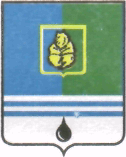 ПОСТАНОВЛЕНИЕАДМИНИСТРАЦИИ ГОРОДА КОГАЛЫМАХанты-Мансийского автономного округа - ЮгрыОб утверждении муниципальногозадания на оказание муниципальныхуслуг (выполнение работ) Муниципальному бюджетномуучреждению «Молодёжныйкомплексный центр «Феникс»на 2016 год В соответствии со статьёй 69.2 Бюджетного кодекса Российской Федерации, Федеральным законом от 12.01.1996 №7-ФЗ «О некоммерческих организациях», статьёй 28 Устава города Когалыма, постановлением Администрации города Когалыма от 29.12.2015 №3832 «Об утверждении Порядка формирования муниципального задания на оказание муниципальных услуг (выполнение работ)  в отношении муниципальных учреждений города Когалыма и финансового обеспечения выполнения муниципального задания», постановлением Администрации города Когалыма от 30.12.2015 №3878               «Об утверждении ведомственного перечня муниципальных услуг и работ, оказываемых и выполняемых муниципальными учреждениями города Когалыма в качестве основных видов деятельности»:Утвердить муниципальное задание на оказание муниципальных услуг (выполнение работ) Муниципальному бюджетному учреждению «Молодёжный комплексный центр «Феникс» на 2016 год согласно приложению к настоящему постановлению.Постановление Администрации города Когалыма от 31.12.2015 №3902 «Об утверждении муниципального задания Муниципальному бюджетному учреждению «Молодёжный комплексный центр «Феникс» на выполнение муниципальных услуг (работ) на 2016 год и плановый период 2017 и 2018 годов» признать утратившим силу.Опубликовать настоящее постановление и приложение к нему в  газете «Когалымский вестник» и разместить на официальном сайте Администрации города Когалыма в информационно-телекоммуникационной сети «Интернет» (www.admkogalym.ru).Контроль за выполнением постановления возложить на заместителя главы города Когалыма О.В.Мартынову.Глава города Когалыма						Н.Н.ПальчиковПриложение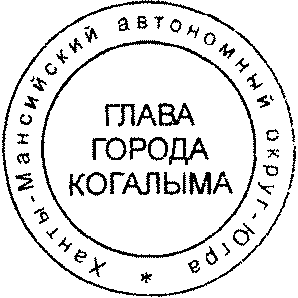 к постановлению Администрациигорода Когалымаот 16.04.2016 №1151Муниципальное задание на оказание муниципальныхуслуг (выполнение работ)Муниципальному бюджетному учреждению «Молодёжный комплексный центр «Феникс» на 2016 год Наименование муниципального учреждения города Когалыма: Муниципальное бюджетное учреждение «Молодёжный комплексный центр «Феникс» (далее – Учреждение).Виды деятельности муниципального учреждения города Когалыма:организация деятельности подростковых и молодёжных клубных формирований (клубов, секций, студий и других объединений);организация и проведение массовых мероприятий военно-прикладного направления и по техническим видам спорта различного уровня (военно-спортивные игры, показательные выступления, соревнования и другие виды мероприятий);организация и проведение культурно-массовых мероприятий различного уровня (вечеров отдыха, дискотек, тематических встреч, праздников, конкурсов, фестивалей, концертов и других видов мероприятий);участие в разработке и реализации программ, культурно-массовых мероприятий, направленных на культурное и духовно-нравственное воспитание молодёжи, а также поддержка деятельности молодёжных объединений;содействие в подготовке и повышении квалификации кадров, в обмене опытом работы посредством участия в конкурсах, семинарах, а также посредством их организации и проведения;проведение лекций и консультаций правового характера;организация временного трудоустройства несовершеннолетних граждан.Вид муниципального учреждения города Когалыма: бюджетное.Часть 1. Сведения об оказываемых муниципальных услугахРаздел  1.1.Наименование муниципальной услуги: «Организация временного трудоустройства».2. Категории потребителей муниципальной услуги: 2.1. получение  консультаций по вопросам трудоустройства – несовершеннолетние граждане в возрасте от 14 до 18 лет, проживающие в городе Когалыме, а также их родители (законные представители); 2.2. организация временного трудоустройства:– несовершеннолетние граждане в возрасте от 14 до 18 лет, проживающие в городе Когалыме и на момент заключения срочного трудового договора состоящие на учёте в Казённом учреждении Ханты-Мансийского автономного округа – Югры «Когалымский центр занятости населения» в целях поиска подходящей работы;– безработные несовершеннолетние граждане в возрасте от 16 до 18 лет, проживающие в городе Когалыме, которые на момент заключения срочного трудового договора являются безработными, признанными в установленном порядке.3. Показатели, характеризующие объём и (или) качество муниципальной услуги:3.1. Показатели, характеризующие качество муниципальной услуги:Допустимые (возможные) отклонения от установленных показателей качества муниципальной услуги, в пределах которых муниципальное задание считается выполненным (процентов): 0 (без отклонений).3.2. Показатели, характеризующие объём муниципальной услуги:Допустимые (возможные) отклонения от установленных показателей объема муниципальной услуги, в пределах которых муниципальное задание считается выполненным (процентов): 0 (без отклонений).Нормативные правовые акты, устанавливающие размер платы (цену, тариф) за предоставление муниципальной услуги либо порядок ее (его) установления:Муниципальная услуга оказывается на безвозмездной основе. 5. Порядок оказания муниципальной услуги.5.1. Нормативные правовые акты, регулирующие порядок оказания муниципальной услуги:- постановление Администрации города Когалыма от 12.10.2012 №2423 «Об утверждении стандарта качества предоставления муниципальной услуги «Организация временного трудоустройства несовершеннолетних граждан в возрасте от 14 до 18 лет в свободное от учёбы время»; - постановление Администрации города Когалыма от 12.10.2012 №2425 «Об утверждении стандарта качества предоставления муниципальной услуги «Организация временного трудоустройства безработных несовершеннолетних граждан в возрасте от 16 до 18 лет»; - постановление Администрации города Когалыма от 13.03.2014 №506 «Об утверждении стандарта качества предоставления муниципальной услуги «Организация временного трудоустройства несовершеннолетних граждан в возрасте от 14 до 18 лет в течение учебного года». 5.2. Порядок информирования потенциальных потребителей муниципальной услуги:Раздел 1.2.Наименование муниципальной услуги: «Предоставление консультаций правового характера несовершеннолетним гражданам и их законным представителям в области защиты прав и законных интересов несовершеннолетних граждан».Категории потребителей муниципальной услуги: физические лица – несовершеннолетние граждане Российской Федерации, находящиеся в городе Когалыме, а также их законные представители (родители, опекуны, попечители).Показатели, характеризующие объём и (или) качество муниципальной услуги:3.1. Показатели, характеризующие качество муниципальной услуги:Допустимые (возможные) отклонения от установленных показателей качества муниципальной услуги, в пределах которых муниципальное задание считается выполненным (процентов): 0 (без отклонений).3.2. Показатели, характеризующие объём муниципальной услуги:Допустимые (возможные) отклонения от установленных показателей объёма муниципальной услуги, в пределах которых муниципальное задание считается выполненным (процентов): 0 (без отклонений).Нормативные правовые акты, устанавливающие размер платы (цену, тариф) либо порядок ее (его) установления:Муниципальная услуга оказывается на безвозмездной основе. 5. Порядок оказания муниципальной услуги.5.1. Нормативные правовые акты, регулирующие порядок оказания муниципальной услуги:- постановление Администрации города Когалыма от 12.10.2012 №2424 «Об утверждении стандарта качества предоставления муниципальной услуги «Предоставление консультаций правового характера несовершеннолетним гражданам и их законным представителям в области защиты прав и законных интересов несовершеннолетних граждан».5.2. Порядок информирования потенциальных потребителей муниципальной услуги:Часть 2. Сведения о выполняемых муниципальных работахРаздел 2.1.1. Наименование муниципальной работы: «Организация досуга детей, подростков и молодёжи» (кружки и секции).Категории потребителей муниципальной работы: физические лица (далее – получатель, участник клуба, любительского объединения).3.  Показатели,  характеризующие объём и (или) качество муниципальной работы:3.1. Показатели, характеризующие качество муниципальной работы:Допустимые (возможные) отклонения от установленных показателей качества муниципальной работы, в пределах которых муниципальное задание считается выполненным (процентов): 0.3.2. Показатели, характеризующие объём работы:Допустимые (возможные) отклонения от установленных показателей объема муниципальной услуги, в пределах которых муниципальное задание считается выполненным (процентов): по показателю «количество  занятий в  одном клубе / в одном любительском объединении»  – 2 % .Раздел 2.2.1. Наименование муниципальной  работы: «Организация досуга детей, подростков и молодёжи» (культурно-досуговые, спортивно-массовые мероприятия).2. Категории потребителей муниципальной работы: физические лица, юридические лица (далее – потребители).3. Показатели,  характеризующие объём и (или) качество муниципальной работы:3.1. Показатели, характеризующие качество муниципальной работы:Допустимые (возможные) отклонения от установленных показателей качества муниципальной услуги, в пределах которых муниципальное задание считается выполненным (процентов): 0 (без отклонений).3.2. Показатели, характеризующие объём работы:Допустимые (возможные) отклонения от установленных показателей объема муниципальной услуги, в пределах которых муниципальное задание считается выполненным (процентов): по показателю «общее количество посетителей (участников) в год» -  2 %.Часть 3. Прочие сведения о муниципальном заданииОснования для досрочного прекращения выполнения муниципального задания.Муниципальное задание может быть досрочно  прекращено (полностью или частично) в случаях:- реорганизации или ликвидации Учреждения;- в случаях, когда Учреждение не обеспечивает выполнение муниципального задания или имеются основания предполагать, что муниципальное задание не будет выполнено в полном объёме или в соответствии с иными установленными стандартами качества предоставления муниципальных услуг (работ) требованиями.О досрочном прекращении муниципального задания учредитель письменно уведомляет руководителя Учреждения не позднее, чем за 30 дней до дня вступления в силу решения о прекращении муниципального задания.2. Иная информация, необходимая для выполнения (контроля за выполнением) муниципального задания.Порядок изменения муниципального задания.Муниципальное задание может быть изменено в течение текущего финансового года в случаях:- изменения объёма субсидии на возмещение нормативных затрат, связанных с оказанием муниципальных услуг (работ) физическим и (или) юридическим лицам и на возмещение затрат, связанных с содержанием имущества Учреждения;- изменения нормативных правовых актов Российской Федерации, Ханты-Мансийского автономного округа – Югры, муниципальных нормативных правовых актов города Когалыма, на основании которых было сформировано  муниципальное задание;- изменения численности потребителей услуг (работ), спроса на услуги (работы) или иных условий оказания услуг (работ), влияющих на объём и качество (в том числе на основании предложений Учреждения).Муниципальное задание и отчёты о его исполнении, с учётом требований законодательства Российской Федерации о защите государственной тайны, размещаются главными распорядителями средств бюджета на официальном сайте Администрации города Когалыма в информационно-телекоммуникационной сети «Интернет» (www.admkogalym.ru) в соответствии с действующим законодательством Российской Федерации.Учреждение несёт ответственность за выполнение муниципального задания по объёму и качеству оказываемых (выполняемых) муниципальных услуг (работ).2.4. Контроль за выполнением муниципального задания осуществляет Управление культуры, спорта и молодёжной политики Администрации города Когалыма (далее – Управление) в лице сотрудников отдела молодёжной политики Управления путём проведения плановых и внеплановых контрольных мероприятий.2.4.1. Плановые контрольные мероприятия проводятся в выездных формах, включающих в себя:- проверку книги жалоб и предложений Учреждения;- посещение мероприятий городского уровня, проводимых Учреждением согласно муниципальному заданию;- посещение мероприятий и (или) занятий клубов, любительских объединений;- посещение тематических мероприятий юрисконсульта ювенальной службы;- выездная проверка нормативно-правового обеспечения деятельности по предоставлению муниципальной услуги по временному трудоустройству несовершеннолетних граждан;- выездная проверка предоставления муниципальной услуги  несовершеннолетним гражданам в возрасте от 14 до 18 лет  в свободное от учёбы время (летние трудовые бригады);- выездная проверка предоставления муниципальной услуги  несовершеннолетним гражданам в возрасте от 14 до 18 лет  в течение учебного года и безработным несовершеннолетним гражданам в возрасте от 16 до 18 лет;- выездная проверка досуговой деятельности на дворовых площадках и других форм организации летнего семейного отдыха.2.4.2. Плановые контрольные мероприятия проводятся в форме документарных проверок, включающих в себя:- проверку нормативно-правового обеспечения клубной деятельности (паспортов клубов, любительских объединений; журналов учёта посещаемости занятий клубов, любительских объединений);- проверку программ организации досуга на дворовых площадках и других форм организации летнего семейного отдыха;- проверку деятельности ювенальной службы, журнала регистрации индивидуальных консультаций правового характера, предоставленных несовершеннолетним гражданам и их законным представителям в области защиты прав и законных интересов несовершеннолетних граждан, журнала учёта работы с несовершеннолетними гражданами, находящимися в социально опасном положении и (или) на профилактическом учёте;- проверку и анализ планирования (годовой план и планы по направлениям деятельности Учреждения);- проверку и анализ отчётов о результатах деятельности Учреждения (квартальные отчёты; отчёты о выполнении муниципального задания; годовой отчёт);- сбор статистических сведений о составе, количестве, руководителях клубов, любительских объединений.2.4.3. Внеплановые контрольные мероприятия проводятся в случае:- получения от органов государственной власти, органов прокуратуры и иных правоохранительных органов, средств массовой информации сведений о предполагаемых или выявленных нарушениях законодательства Российской Федерации,  Ханты-Мансийского автономного округа – Югры, муниципальных правовых актов города Когалыма;- получения от граждан или юридических лиц в адрес Управления обращений (жалоб) на качество предоставляемых муниципальных услуг (работ);- обнаружения Управлением в предоставленных Учреждением документах нарушений действующего законодательства Российской Федерации, Ханты-Мансийского автономного округа – Югры, муниципальных правовых актов города Когалыма.2.4.4. Мониторинг качества и доступности предоставления муниципальных услуг (работ) проводится в виде социологического исследования – опроса населения о качестве предоставляемых муниципальных услуг (работ) (анкетирования, телефонного опроса и др.) не реже одного раза в год. Информация о результатах проведения опроса населения размещается на официальном сайте Администрации города Когалыма в информационно-телекоммуникационной сети «Интернет» (www.admkogalym.ru).3. Порядок контроля за выполнением муниципального задания4. Требования к отчётности о выполнении муниципального задания:4.1. Периодичность представления отчётов о выполнении муниципального задания: один раз в квартал.4.2. Сроки представления отчётов о выполнении муниципального задания:Учреждение предоставляет в УКС и МП  отчёт об исполнении муниципального задания ежеквартально до 01 числа первого месяца квартала, следующего за отчётным, в декабре – до 25 декабря согласно приложению 2 к муниципальному заданию на бумажном носителе и в электронном виде.Иные  требования  к  отчётности  о выполнении муниципального задания: отсутствуют.5. Иные показатели, связанные с выполнением муниципального задания: отсутствуют.Приложение 1к муниципальному заданию на оказаниемуниципальных услуг (выполнение работ) Муниципальному бюджетному учреждению «Молодёжный комплексный центр «Феникс» на 2016 годСписок мероприятий, составляющих показатель объёма  муниципальной работы «Организация досуга детей, подростков и молодёжи» (культурно-досуговые, спортивно-массовые мероприятия)»,  предоставляемой Муниципальным бюджетным учреждением «Молодёжный комплексный центр «Феникс» (далее – Учреждение)Приложение 2к муниципальному заданию на оказаниемуниципальных услуг (выполнение работ) Муниципальному бюджетному учреждению «Молодёжный комплексный центр «Феникс» на 2016 годОТЧЁТ О ВЫПОЛНЕНИИМУНИЦИПАЛЬНОГО ЗАДАНИЯ на 20__ год Наименование муниципального учреждения города Когалыма: Муниципальное бюджетное учреждение «Молодёжный комплексный центр «Феникс».Виды деятельности муниципального учреждения города Когалыма:организация деятельности подростковых и молодёжных клубных формирований (клубов, секций, студий и других объединений);организация и проведение массовых мероприятий военно-прикладного направления и по техническим видам спорта различного уровня (военно-спортивные игры, показательные выступления, соревнования и другие виды мероприятий);организация и проведение культурно-массовых мероприятий различного уровня (вечеров отдыха, дискотек, тематических встреч, праздников, конкурсов, фестивалей, концертов и других видов мероприятий);участие в разработке и реализации программ, культурно-массовых мероприятий, направленных на культурное и духовно-нравственное воспитание молодёжи, а также поддержка деятельности молодёжных объединений;содействие в подготовке и повышении квалификации кадров, в обмене опытом работы посредством участия в конкурсах, семинарах, а также посредством их организации и проведения;проведение лекций и консультаций правового характера;организация временного трудоустройства несовершеннолетних граждан.Вид муниципального учреждения города Когалыма: бюджетное.Периодичность: ежеквартально.Часть 1. Сведения об оказываемых муниципальных услугахРаздел 1.1.1. Наименование муниципальной услуги ___________________________________________________________________________2. Категории потребителей муниципальной услуги ___________________________________________________________________3. Сведения о фактическом достижении показателей, характеризующих объем и (или) качество муниципальной услуги: Сведения о фактическом достижении показателей, характеризующих качество муниципальной услуги:Сведения о фактическом достижении показателей, характеризующих объём муниципальной услуги:Часть 2. Сведения о выполняемых муниципальных работахРаздел 2.1.1. Наименование муниципальной работы________________________________________________________________________________2. Категории потребителей муниципальной работы_______________________________________________________________________________________________________________________________________________________________________________________________3. Сведения о фактическом достижении показателей, характеризующих объем и (или) качество муниципальной работы: Сведения о фактическом достижении показателей, характеризующих качество муниципальной работы:Свдения о фактическом достижении показателей, характеризующих объём муниципальной работы:____   ______________ 20___ г.__________________________От  «26»апреля2016г. № 1151Уникальный номер реестровой записиПоказатель, характеризующий содержание муниципальной услугиПоказатель, характеризующий условия (формы) оказания муниципальной услугиПоказатель качествамуниципальной услугиПоказатель качествамуниципальной услугиПоказатель качествамуниципальной услугиЗначения показателей качества муниципальной услугиУникальный номер реестровой записиПоказатель, характеризующий содержание муниципальной услугиПоказатель, характеризующий условия (формы) оказания муниципальной услугинаименованиепоказателяединицаизмерения по ОКЕИединицаизмерения по ОКЕИ2016 год(очередной финансовый год)Уникальный номер реестровой записи___________(наименованиепоказателя)___________(наименованиепоказателя)наименованиепоказателяединицаизмерения по ОКЕИкод2016 год(очередной финансовый год)'860800010486080100123006000000000001005100101организация временного трудоустройстваочноудовлетворённость качеством предоставляемоймуниципальной услуги количество жалоб на качество предоставляемой муниципальной услугипроцент (от количества респондентов) единиц744866420Уникальный номер реестровой записиПоказатель, характеризующий содержание муниципальной услугиПоказатель, характеризующий условия (формы) оказания муниципальной услугиПоказатель объёмамуниципальной услугиПоказатель объёмамуниципальной услугиПоказатель объёмамуниципальной услугиЗначения показателей качества муниципальной услугиСреднегодовой размер платы (цена, тариф)Уникальный номер реестровой записиПоказатель, характеризующий содержание муниципальной услугиПоказатель, характеризующий условия (формы) оказания муниципальной услугинаименованиепоказателяединицаизмерения по ОКЕИединицаизмерения по ОКЕИ2016 год(очередной финансовый год)Уникальный номер реестровой записи___________(наименованиепоказателя)___________(наименованиепоказателя)наименованиепоказателяединицаизмерения по ОКЕИкод2016 год(очередной финансовый год)'860800010486080100123006000000000001005100101организация временного трудоустройстваочноколичество организованных временных рабочих мест / количество человек, временно трудоустроенных в летний периодрабочих мест/ человек904/ 792300/600муниципальная услуга предоставляется на безвозмездной основеколичество организованных временных рабочих мест для безработных несовершеннолетних граждан /количество временно трудоустроенных безработных несовершеннолетних граждан рабочих мест/ человек904/ 5 42320/20количество организованных в течение учебного года временных рабочих мест/ количество рабочих мест/ человек904/ 79235/70человек, временно трудоустроенных в течение учебного годаколичество индивидуальных консультаций, оказанных в течение года несовершеннолетним гражданам и их законным представителям по вопросам трудоустройстваединиц642690количество подготовленной тематической наглядной продукции по вопросам трудоустройства (буклеты, флаеры, листовки и т.д.)единиц6424количество мероприятий по организации временного трудоустройства (тематических бесед, встреч, лекций и других)единиц6429Способ информированияСостав размещаемой (доводимой) информацииЧастота обновления информации123по телефонуместо нахождения, график работы, номерателефонов для справок, описание процедур предоставления муниципальной услуги, перечень причин для отказа в предоставлении муниципальной услуги, порядок обжалования действия (бездействия), нормативные правовые акты, регламентирующие предоставление муниципальной услугипо запросуна информационных стендах, расположенных непосредственно в помещении Учрежденияместо нахождения, график работы, номерателефонов для справок, описание процедур предоставления муниципальной услуги, перечень причин для отказа в предоставлении муниципальной услуги, порядок обжалования действия (бездействия), нормативные правовые акты, регламентирующие предоставление муниципальной услуги1 раз в полугодиепо электронной почтеместо нахождения, график работы, номерателефонов для справок, описание процедур предоставления муниципальной услуги, перечень причин для отказа в предоставлении муниципальной услуги, порядок обжалования действия (бездействия), нормативные правовые акты, регламентирующие предоставление муниципальной услугипо запросупри личном обращенииместо нахождения, график работы, номерателефонов для справок, описание процедур предоставления муниципальной услуги, перечень причин для отказа в предоставлении муниципальной услуги, порядок обжалования действия (бездействия), нормативные правовые акты, регламентирующие предоставление муниципальной услугипо запросупри обращении в письменной формеместо нахождения, график работы, номерателефонов для справок, описание процедур предоставления муниципальной услуги, перечень причин для отказа в предоставлении муниципальной услуги, порядок обжалования действия (бездействия), нормативные правовые акты, регламентирующие предоставление муниципальной услугипо запросураспространение среди потребителей и размещение в информационно-телекоммуникационной сети «Интернет» подготовленной тематической наглядной продукции по вопросам трудоустройствабуклеты, флаеры, листовки, пресс-релизы по вопросам трудоустройствав соответствии с периодичностью  оказания муниципальной услугиУникальный номер реестровой записиПоказатель, характеризующий содержание муниципальной услугиПоказатель, характеризующий условия (формы) оказания муниципальной услугиПоказатель качествамуниципальной услугиПоказатель качествамуниципальной услугиПоказатель качествамуниципальной услугиЗначения показателей качества муниципальной услугиУникальный номер реестровой записиПоказатель, характеризующий содержание муниципальной услугиПоказатель, характеризующий условия (формы) оказания муниципальной услугинаименованиепоказателяединицаизмерения по ОКЕИединицаизмерения по ОКЕИ2016 год(очередной финансовый год)Уникальный номер реестровой записи___________(наименованиепоказателя)___________(наименованиепоказателя)наименованиепоказателяединицаизмерения по ОКЕИкод2016 год(очередной финансовый год)'000000000007430305010043100000000000006101101удовлетворённость качеством предоставляемой муниципальной услугипроцент (от количества респондентов)74486'000000000007430305010043100000000000006101101количество жалоб на качество предоставляемой муниципальной услугиединиц6420Уникальный номер реестровой записиПоказатель, характеризующий содержание муниципальной услугиПоказатель, характеризующий условия (формы) оказания муниципальной услугиПоказатель объёмамуниципальной услугиПоказатель объёмамуниципальной услугиПоказатель объёмамуниципальной услугиЗначения показателей объёма муниципальной услугиСреднегодовой размер платы (цена, тариф)Уникальный номер реестровой записиПоказатель, характеризующий содержание муниципальной услугиПоказатель, характеризующий условия (формы) оказания муниципальной услугинаименованиепоказателяединицаизмерения по ОКЕИединицаизмерения по ОКЕИ2016 год(очередной финансовый год)Уникальный номер реестровой записи___________(наименованиепоказателя)___________(наименованиепоказателя)наименованиепоказателяединицаизмерения по ОКЕИкод2016 год(очередной финансовый год)'000000000007430305010043100000000000006101101количество тематических мероприятий, встреч, лекций, бесед ювенальной службыединиц64212муниципальная услуга предоставляется  на безвозмездной основе'000000000007430305010043100000000000006101101количество индивидуальных консультаций правового характера несовершеннолетним гражданам и их законным представителям вединиц64260муниципальная услуга предоставляется  на безвозмездной основеобласти защиты прав и законных интересов несовершеннолетних граждан, в том числе посредством онлайн- консультированияколичество информационно-просветительских материалов правового характера, размещённых  в сети «Интернет»единиц6425количество подготовленной тематической наглядной продукции о деятельности ювенальной службы (буклеты, флаеры, листовки и т.д.)единиц6425количество вовлечённых в мероприятия процент (от общего 74430Учреждения и охваченных деятельностью ювенальной службы несовершеннолетних граждан, находящихся в трудной жизненной ситуации и (или) в социально опасном положенииколичества)Способ информированияСостав размещаемой (доводимой) информацииЧастота обновления информации123по телефонуместо нахождения, график работы, номера телефонов для справок, описание процедур предоставления муниципальной услуги, перечень причин для отказа в предоставлении муниципальной услуги, порядок обжалования действия (бездействия), нормативные правовые акты, регламентирующие предоставление муниципальной услугипо запросуна информационных стендах, расположенных непосредственно в помещении Учрежденияместо нахождения, график работы, номера телефонов для справок, описание процедур предоставления муниципальной услуги, перечень причин для отказа в предоставлении муниципальной услуги, порядок обжалования действия (бездействия), нормативные правовые акты, регламентирующие предоставление муниципальной услуги1 раз в полугодиепо электронной почтеместо нахождения, график работы, номера телефонов для справок, описание процедур предоставления муниципальной услуги, перечень причин для отказа в предоставлении муниципальной услуги, порядок обжалования действия (бездействия), нормативные правовые акты, регламентирующие предоставление муниципальной услугипо запросупри личном обращенииместо нахождения, график работы, номера телефонов для справок, описание процедур предоставления муниципальной услуги, перечень причин для отказа в предоставлении муниципальной услуги, порядок обжалования действия (бездействия), нормативные правовые акты, регламентирующие предоставление муниципальной услугипо запросупри обращении в письменной формеместо нахождения, график работы, номера телефонов для справок, описание процедур предоставления муниципальной услуги, перечень причин для отказа в предоставлении муниципальной услуги, порядок обжалования действия (бездействия), нормативные правовые акты, регламентирующие предоставление муниципальной услугипо запросураспространение среди потребителей и размещение в информационно-телекоммуникационной сети «Интернет» подготовленной тематической наглядной продукции о деятельности ювенальной службы буклеты, флаеры, листовки в соответствии с периодичностью выполнения муниципальной услугиУникальный номер реестровой записиПоказатель, характеризующий содержание муниципальной  работыПоказатель, характеризующий условия (формы) выполнения муниципальной  работыПоказатель качествамуниципальной работыПоказатель качествамуниципальной работыПоказатель качествамуниципальной работыЗначения показателей качества муниципальной работыУникальный номер реестровой записиПоказатель, характеризующий содержание муниципальной  работыПоказатель, характеризующий условия (формы) выполнения муниципальной  работынаименованиепоказателяединицаизмерения по ОКЕИединицаизмерения по ОКЕИ2016 год(очередной финансовый год)Уникальный номер реестровой записи___________(наименованиепоказателя)___________(наименованиепоказателя)наименованиепоказателяединицаизмерения по ОКЕИкод2016 год(очередной финансовый год)'000000000007430305010044100100000000004100101кружки и секцииинформированность населения о клубной деятельности посредством информационных материаловединиц64212'000000000007430305010044100100000000004100101кружки и секциисохраняемость количественного состава в каждом клубе и любительском объединении процент744100'000000000007430305010044100100000000004100101кружки и секцииудовлетворённость качеством предоставления муниципальной работыпроцент (от количества респондентов)74486количество жалоб на качество предоставляемой муниципальной работыединиц6420Уникальный номер реестровой записиПоказатель, характеризующий содержание муниципальной работыПоказатель, характеризующий условия (формы) выполнения муниципальной работыПоказатель объёмамуниципальной работыПоказатель объёмамуниципальной работыПоказатель объёмамуниципальной работыПоказатель объёмамуниципальной работыЗначения показателей объёма муниципальной работыУникальный номер реестровой записиПоказатель, характеризующий содержание муниципальной работыПоказатель, характеризующий условия (формы) выполнения муниципальной работынаименование показателяединицаизмерения по ОКЕИединицаизмерения по ОКЕИописание работы2016 год(очередной финансовый год)Уникальный номер реестровой записи___________(наименованиепоказателя)___________(наименованиепоказателя)наименование показателяединицаизмерения по ОКЕИкодописание работы2016 год(очередной финансовый год)'000000000007430305010044100100000000004100101кружки и секцииколичество клубов и любительских объединенийединиц642организации досуга жителей города Когалыма9количество  занятий в  единиц642посредством занятий в клубах и любительских объединениях648/ 324количество участников / групп в одном клубечеловек/единиц792/642посредством занятий в клубах и любительских объединениях24/2количество участников в  одном любительском объединениичеловек792посредством занятий в клубах и любительских объединениях12количество  участников клубов и любительских объединений (всего)человек792 посредством занятий в клубах и любительских объединениях216количество открытых занятий (на 1 клуб или любительское объединение) в год единиц642посредством занятий в клубах и любительских объединенияхне менее 1Уникальный номер реестровой записиПоказатель, характеризующий содержание муниципальной  работыПоказатель, характеризующий условия (формы) выполнения муниципальной  работыПоказатель качествамуниципальной работыПоказатель качествамуниципальной работыПоказатель качествамуниципальной работыЗначения показателей качества муниципальной работыУникальный номер реестровой записиПоказатель, характеризующий содержание муниципальной  работыПоказатель, характеризующий условия (формы) выполнения муниципальной  работынаименованиепоказателяединицаизмерения по ОКЕИединицаизмерения по ОКЕИ2016 год(очередной финансовый год)Уникальный номер реестровой записи___________(наименованиепоказателя)___________(наименованиепоказателя)наименованиепоказателяединицаизмерения по ОКЕИкод2016 год(очередной финансовый год)'000000000007430305010044100200000000003100101культурно-досуговые, спортивно-массовые мероприятиясредняя посещаемость мероприятий(высчитывается по формуле П: (К*С))*100, где П – количество фактических посетителей проведённых процент74498Учреждением мероприятий за год, К- среднее количество запланированных посетителей на одно проводимое Учреждением мероприятие, С – количество проведённых Учреждением мероприятий в год)удовлетворённость качеством предоставляемой муниципальной работыпроцент (от количества респондентов)74486информированность населения о мероприятиях посредством информационных материалов единиц64252количество жалоб на качество предоставляемой муниципальной работыединиц6420Уникальный номер реестровой записиПоказатель, характеризующий содержание муниципальной работыПоказатель, характеризующий условия (формы) выполнения муниципальной работыПоказатель объёмамуниципальной работыПоказатель объёмамуниципальной работыПоказатель объёмамуниципальной работыПоказатель объёмамуниципальной работыЗначения показателей объёма муниципальной работыУникальный номер реестровой записиПоказатель, характеризующий содержание муниципальной работыПоказатель, характеризующий условия (формы) выполнения муниципальной работынаименованиепоказателяединицаизмерения по ОКЕИединицаизмерения по ОКЕИописание работы2016 год(очередной финансовый год)Уникальный номер реестровой записи___________(наименованиепоказателя)___________(наименованиепоказателя)наименованиепоказателяединицаизмерения по ОКЕИкодописание работы2016 год(очередной финансовый год)'000000000007430305010044100200000000003100101культурно-досуговые, спортивно-массовые мероприятияобщее количество организованных и проведённых мероприятий/посетителей (участников) в год единиц/  человек642/5423организация досуга жителей города Когалыма посредством 38/5210общее количество мероприятий окружного и регионального уровня, в которых организовано участие Учреждениемединиц642проведения мероприятий77организация различных форм летнего отдыха:- дворовые площадки,- мероприятия в рамках организации семейного отдыхаединицединиц642642186количество посетителей дворовых площадок и мероприятий в рамках организации семейного отдыха человек7927 000Формы контроляПериодичностьСтруктурные подразделения Администрации города Когалыма, осуществляющие контроль за выполнением  муниципального задания123Проверка и анализ планирования (годовой план и планы по направлениям деятельности Учреждения)один раз в годУправление культуры, спорта и молодёжной политики Администрации города Когалыма (далее – УКС и МП)Проверка и анализ отчётов о результатах деятельности Учреждения:- квартальные отчёты;- отчёты о выполнении муниципального задания;- годовой отчётежеквартальноежеквартальноодин раз в годУКС и МПАнкетирование потребителей муниципальных услуг «Удовлетворённость качеством предоставления муниципальных услуг»один раз в годУКС и МПСбор статистических сведений о составе, количестве, руководителях клубов, любительских объединенийдва раза в годУКС и МППроверка паспортов клубов, любительских объединенийодин раз в год, второй раз в год – по необходимостиУКС и МППроверка журналов учёта посещаемости занятий клубов, любительских объединенийжурнал одного клуба, любительского объединения – один раз в годУКС и МППосещение занятий и (или) мероприятий  клубов, любительских объединенийодин клуб, одно любительское объединение – один раз в годУКС и МППосещение мероприятий городского уровняне менее одного раза в кварталУКС и МППроверка программ организации  летнего отдыха (программ деятельности на дворовых площадках и других форм организации летнего семейного отдыха)один раз в год(до начала летней кампании)УКС и МППроверка досуговой деятельности на дворовых площадках и других формах организации летнего семейного отдыхане менее одного раза в месяц в течение июня-августаУКС и МППроверка деятельности ювенальной службы, журнала регистрации индивидуальных консультаций правового характера в области защиты прав и законных интересов несовершеннолетних граждан, журнала учёта работы с несовершеннолетними гражданами, находящимися в социально опасном положении и (или) на профилактическом учётеодин раз в годУКС и МППосещение тематических мероприятий юрисконсульта ювенальной службыдва раза в годУКС и МПВыездная проверка организации предоставления муниципальной услуги  по временному трудоустройству безработных несовершеннолетних граждан в возрасте от 16 до 18 лет и несовершеннолетних граждан в возрасте от 14 до 18 лет  в течение учебного годаодин раз в кварталУКС и МПВыездная проверка предоставления муниципальной услуги по временному трудоустройству несовершеннолетних граждан в возрасте от 14 до 18 лет  в свободное от учебы время (летние трудовые бригады)не менее одного раза в месяц в течение июня-августаУКС и МППроверка нормативно-правового обеспечения деятельности по предоставлению муниципальной услуги  по временному трудоустройству несовершеннолетних гражданодин раз в годУКС и МП№Наименование показателяЕдиница измеренияЗначения показателей объёма муниципальной услуги№Наименование показателяЕдиница измерения2016 год1.Общее количество организованных и проведённых Учреждением мероприятий/посетителей (участников) в год, в том числе:мероприятийпосетителей3852101.1.Соревнования «Молодёжные старты» в рамках месячника оборонно-массовой и спортивной работы;мероприятийпосетителей11501.2.Городской фестиваль семейного творчества;мероприятийпосетителей12001.3.Встречи с молодёжью города «Живое слово»;мероприятийпосетителей23001.4.Цикл марш-бросков «В здоровом теле – здоровый дух!»;мероприятийучастников41001.5.Показательные выступления по ракетомодельному спорту, посвящённые Дню космонавтики;мероприятийпосетителей12001.6.Торжественная программа в рамках весенне-осеннего призыва в ряды Вооружённых Сил Российской Федерации;мероприятийпосетителей21601.7.Цикл мероприятий в рамках Недели добрых дел;мероприятийпосетителей66001.8.Игровая программа в рамках фестиваля детского и юношеского творчества «Юнтагор»;мероприятийпосетителей13001.9.Городская военно-спортивная игра «Зарница»;мероприятийучастников1481.10.Городская военно-спортивная игра «Орлёнок»;мероприятийучастников1421.11.Мероприятия, посвящённые празднованию Дня Победы в Великой Отечественной войне:- спортивно-игровая программа «Молодёжь во славу Победы»;- организация участия в торжественных мероприятияхмероприятий11.11.Мероприятия, посвящённые празднованию Дня Победы в Великой Отечественной войне:- спортивно-игровая программа «Молодёжь во славу Победы»;- организация участия в торжественных мероприятияхпосетителейучастников5001001.12.Семейный фестиваль нетрадиционных средств передвижения;мероприятийпосетителей12001.13.Мероприятие, посвящённое Дню молодёжи;мероприятийпосетителей12101.14.Акция среди студентов и работающей молодёжи «Шаг навстречу»;мероприятийпосетителей12001.15.Спортивно-игровая программа, посвящённая Дню города Когалыма и Дню работника нефтяной и газовой промышленности;мероприятийпосетителей15001.16.Волонтёрский проект «Подари себе сказку»;мероприятийпосетителей42001.17.Волонтёрский проект «Я дарю тебе мир»»;проектучастников1401.18.Волонтёрские акции, направленные на пропаганду здорового образа жизни;мероприятийпосетителей23001.19.Молодёжный волонтёрский форум;мероприятийпосетителей12001.20.Городской молодёжный фестиваль «Перекрёсток»;мероприятийпосетителей46001.21.Городской конкурс социальной рекламы на антинаркотическую тематику «Наш выбор»мероприятийпосетителей1602.Общее количество мероприятий окружного и регионального уровня, в которых организовано участие Учреждением, в том числе:мероприятий72.1.Окружные военно-спортивные игры «Зарница», «Орлёнок»;мероприятий12.2.Региональный этап окружного молодёжного проекта «Учёба Для Актива Региона»;мероприятий12.3.Окружные и региональные  фестивали, конкурсы, форумы, слёты, соревнования, семинары, конференции и другие мероприятия для талантливой и инициативной молодёжимероприятий53.Организация различных форм летнего отдыха:- дворовые площадки,- мероприятия в рамках организации семейного отдыхаединицмероприятий1864.Количество посетителей дворовых площадок и мероприятий в рамках организации семейного отдыхапосетителей7 000Уникальный номер реестровой записиПоказатель, характеризующий содержание муниципальной услугиПоказатель, характеризующий условия (формы) оказания муниципальной услугиПоказатель качества муниципальной услугиПоказатель качества муниципальной услугиПоказатель качества муниципальной услугиПоказатель качества муниципальной услугиПоказатель качества муниципальной услугиПоказатель качества муниципальной услугиПоказатель качества муниципальной услугиПоказатель качества муниципальной услугиУникальный номер реестровой записинаименованиепоказателянаименованиепоказателянаименованиепоказателяединицаизмерения по ОКЕИединицаизмерения по ОКЕИутверждено в муници-пальном задании  на годисполнено на отчётную датудопустимое (возможное) отклонениеотклонение превышающее, допустимое (возможное) значениепричина отклоненияУникальный номер реестровой записинаименованиепоказателянаименованиепоказателянаименованиепоказателянаименованиепоказателякод1234567891011Уникальный номер реестровой записиПоказатель, характеризующий содержание муниципальной услугиПоказатель, характеризующий условия (формы) оказания муниципальной услугиПоказатель  объёма муниципальной услугиПоказатель  объёма муниципальной услугиПоказатель  объёма муниципальной услугиПоказатель  объёма муниципальной услугиПоказатель  объёма муниципальной услугиПоказатель  объёма муниципальной услугиПоказатель  объёма муниципальной услугиПоказатель  объёма муниципальной услугиСреднегодовой размер платы (цена, тариф)Уникальный номер реестровой записинаименованиепоказателянаименованиепоказателянаименованиепоказателяединицаизмерения по ОКЕИединицаизмерения по ОКЕИутверждено в муници-пальном задании  на годисполнено на отчётную датудопустимое (возможное) отклонениеотклонение превышающее, допустимое (возможное) значениепричина отклоненияУникальный номер реестровой записинаименованиепоказателянаименованиепоказателянаименованиепоказателянаименова-ниепоказателякод123456789101112Уникальный номер реестровой записиПоказатель, характеризующий содержание муниципальной работыПоказатель, характеризующий условия (формы) выполнения муниципальной работыПоказатель качества муниципальной работыПоказатель качества муниципальной работыПоказатель качества муниципальной работыПоказатель качества муниципальной работыПоказатель качества муниципальной работыПоказатель качества муниципальной работыПоказатель качества муниципальной работыПоказатель качества муниципальной работыУникальный номер реестровой записинаименованиепоказателянаименованиепоказателянаименованиепоказателяединицаизмерения по ОКЕИединицаизмерения по ОКЕИутверждено в муници-пальном задании  на годисполнено на отчётную датудопустимое (возможное) отклонениеотклонение превышающее, допустимое (возможное) значениепричина отклоненияУникальный номер реестровой записинаименованиепоказателянаименованиепоказателянаименованиепоказателянаименова-ниепоказателякод1234567891011Уникальный номер реестровой записиПоказатель, характеризующий содержание муниципальной работыПоказатель, характеризующий условия (формы) выполнения муниципальной работыПоказатель  объёма муниципальной работыПоказатель  объёма муниципальной работыПоказатель  объёма муниципальной работыПоказатель  объёма муниципальной работыПоказатель  объёма муниципальной работыПоказатель  объёма муниципальной работыПоказатель  объёма муниципальной работыПоказатель  объёма муниципальной работыУникальный номер реестровой записинаименованиепоказателянаименованиепоказателянаименованиепоказателяединицаизмерения по ОКЕИединицаизмерения по ОКЕИутверждено в муници-пальном задании  на годисполнено на отчётную датудопустимое (возможное) отклонениеотклонение, превышающее допустимое (возможное) значениепричина отклоненияУникальный номер реестровой записинаименованиепоказателянаименованиепоказателянаименованиепоказателянаименованиепоказателякод1234567891011Директор МБУ «МКЦ «Феникс»:________________________________________________________(подпись)(расшифровка подписи)Исполнитель:____________________________________________________________________________________(должность)(подпись)(расшифровка подписи)Контактный телефон: